Resoluciones #085 - #092Resoluciones #085 - #092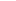 